(Полное и точное наименование юридического лица,ФИО индивидуального предпринимателя) (Full and accurate name of legal entity, surname, name of individual entrepreneur)ЗАЯВЛЕНИЕ НА ПОДКЛЮЧЕНИЕ К СИСТЕМЕ ДИСТАНЦИОННОГО БАНКОВСКОГО ОБСЛУЖИВАНИЯ «ИНТЕРНЕТ-КЛИЕНТ»/APPLICATION FOR CONNECTION TO THE REMOTE BANKING SYSTEM “INTERNET-CLIENT” Просим Вас заключить с нашим предприятием договор на подключение к системе дистанционного банковского обслуживания «Интернет-Клиент».We ask you to conclude agreement with our company for connection to the remote banking system “Internet-client” Ставки вознаграждений Банка за подключение и совершаемые операции нам известны и имеют для нас обязательную силу.We aware of bank fees for connection and executed transactions and they are obligatory for usОтметки банка/Bank`s notesЗаявление принял/Application acceptedРАСПОРЯЖЕНИЕ НА ПОДКЛЮЧЕНИЕ К СИСТЕМЕ «ИНТЕРНЕТ-КЛИЕНТ»/ORDER FOR CONNECTION TO THE REMOTE BANKING SYSTEM “INTERNET-CLIENT”Подключить к системе «Интернет-Клиент» разрешаю/Connection to the remote banking system «Internet-client» is permitted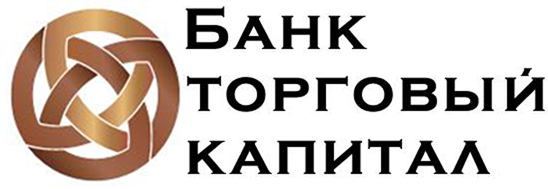 Руководитель/Head(должность/position)(подпись/signature)(фамилия, и., о./surname, name)Бухгалтер/Accountant(должность/position)(подпись/signature)(фамилия, и., о./surname, name)«____»___________ _____г.(дата/date)(должность/position)(подпись/signature)(фамилия, и., о./surname, name)«____»___________ _____г.Председатель ПравленияХайновский С. Ф.(дата/date)(должность/position)(подпись/signature)(фамилия, и., о./surname, name)